PONOVIMO, DA ZNANJE UTRDIMOCILJ:Učenec oceni in meri dolžino s standardno enoto ter meritev zapiše z merskim številom in mersko enoto.Sešteva in odšteva količine enakih enot.Dopolni.En meter zapišemo krajše _________.En centimeter zapišemo krajše _________.Zapiši krajše.Vstavi >, <, =.Oceni dolžino in ustrezno obkroži.Oceni in izmeri.Izmeri črte.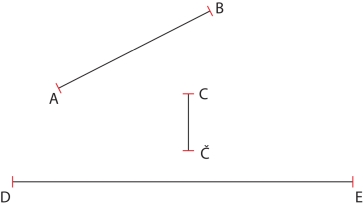  Kako dolga sta oba trakova skupaj? Izmeri in napiši račun.  Šivilja ima 90 cm dolgo elastiko. Za hlače potrebuje 60 cm elastike. Koliko centimetrov elastike ji bo ostalo?                                                        Račun: _______________________       Odgovor: __________________________________________________Ali lahko preostalo elastiko uporabi za še ene take hlače? 		DA	NE  Šivilja ima 90 cm dolgo elastiko. Za hlače potrebuje 60 cm elastike. Koliko centimetrov elastike ji bo ostalo?                                                        Račun: _______________________       Odgovor: __________________________________________________Ali lahko preostalo elastiko uporabi za še ene take hlače? 		DA	NEJuretova hiša je dolga 14 m, Jakobova pa 12 m. Čigava hiša je daljša?Odgovor: __________________________________________________Juretova hiša je dolga 14 m, Jakobova pa 12 m. Čigava hiša je daljša?Odgovor: __________________________________________________Reši.Reši.  Izmeri dolžine trakov in zapiši meritev.Kateri trak je najdaljši? ______________________________________Kateri trak je krajši od trak C? ________________________________  Izmeri dolžine trakov in zapiši meritev.Kateri trak je najdaljši? ______________________________________Kateri trak je krajši od trak C? ________________________________